  Bourne Arts & Community Trust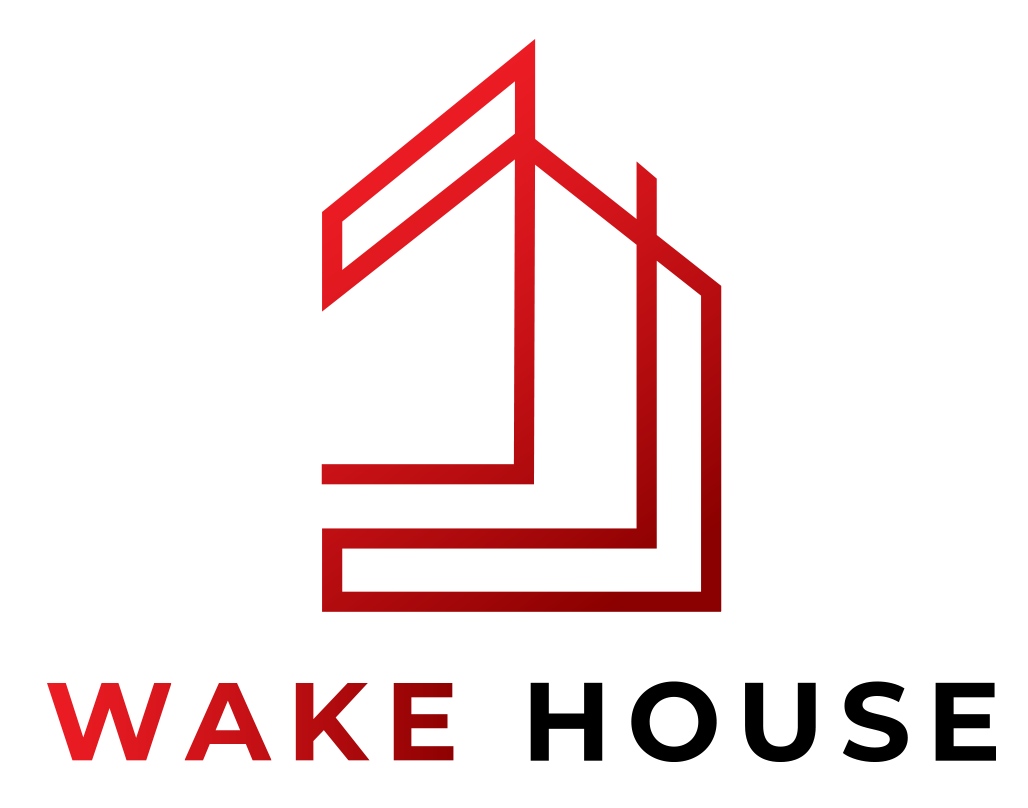 (A Company Limited by Guarantee, No. 3755942)Wake HouseNorth Street, Bourne, Lincolnshire PE10 9AEwakehousenew@gmail.com                     BOOKING FORM                        Please complete the form below in BLOCK LETTERS                        and complete ALL sections, even If you have previously used our facilitiesGDPR: The information we hold on you will be kept securely and will not be shared with any third party. Please conirm that you are happy for us to keep your details on record. Please tick the appropriate box  Yes		    No I confirm that I have read and understood the terms and conditions of hire of Wake House as specified on the bookings form. I understand that fees are payable in full 7 days before the room is use.Please remember that the contact on the day is to sign in on entry to the building, and out when they leave and it is their responsibility to ensure all are accounted for in their group in case of an evacuation of the building. Please also be reminded that it is the hirers’ responsibility to put up and take down any tables and move chairs to the required positions unless a room set up has been requested on the booking form.Signed...............................................................................................Date:.............................................................Telephone: Bourne (01778) 393517Registered Charity No. 1079939 Company Registration No 03755942Bourne Arts and Community Trust – Conditions Governing the use and Hire or Rooms1. Bookings a) Applications for the use of room(s) must be made on the prescribed form. The person who signs the application form shall be considered to be the hirer. Where a promoting organisation is named on the form that organisation will be considered to be the hirer and shall be jointly and severally liable with the person who signs the form. b) Applicants will, at the time of booking, provide full information about the use to which the room will be put and the room is hired on the understanding that its use is restricted to the use as specified by the hirer. c) Subletting is prohibited. d) The hirer must be over the age of 18 years. 2. Fees and Payment a) The fee for the hire of the room shall be determined from the time of occupation (this includes any preparation time) to the time of vacating (including any removal of equipment). Payment will need to be received 7 days prior to the occupation commencing, unless agreed otherwise. Where the room(s) are booked for a series of meetings or events then payment will be due and payable in full prior to the first use or, by the previous agreement of the Trustees, on the first day of the month for all use during that month. The setting up of furniture is the hirer’s responsibility and at the end of the session the room should be left as it was found.b) Our preferred payment is via BACs with the account number included in your bill. If hirers wish to pay by cheque these should be made payable to Bourne Arts and Community Trust. 3. Cancellation a) In the event of a cancellation of a booking by the hirer 7 days or more notice - No Charge. Less than 7 days - 50% Charge. Cancellations on the day or non arrivals – 100% Charge. 4. Damage a) The hirer shall be responsible for the ensuring that any rubbish is put in the bins provided. Recycling materials can be put in the bin in the Kitchen. They are expected to leave the room in clean and tidy condition. b) Nothing shall be affixed to the walls, floors or any part of the interior or exterior of the building. This includes drawing pins, staples, Sellotape, 'blu-tack' and the like. c) The hirer shall pay for any damage which may be done or occasioned to the buildings or, to the fixtures, fittings, furniture and things belonging to the Arts Centre during the time of their occupation. Any damage shall be assessed by the Bourne Arts and Community Trust and will be the subject of a supplementary charge as would the cost of any additional cleaning required over and above that which would, in the Trustees opinion, be considered normal. 5. Licences a) The Trustees hold a Public Entertainment Licence. Where a hiring falls within its terms of reference, all conditions contained within it must be complied with. No copyright, dramatic or musical work shall be performed or sung without the licence of the owner of the copyright. The hirer shall indemnify The Trust against any infringement of copyright which may occur during the hiring. Smoke machines and /or flashing lights/ laser lights may not be used. b) No excisable liquor shall be supplied without the express agreement of the trustees nor shall liquor be sold unless that agreement and the necessary occasional licence for the room have been obtained. The conditions for such a licence must be strictly adhered to. c) We have a PRS licence which covers all our users save those permanently occupying rooms as separate businesses or charities. If you use Music when you hire a room there is a small additional charge to cover the licence cost.6. Responsibility of hirer a) The hirer is responsible for good order and the legality of the activities pursued and shall ensure that the use of the room does not cause annoyance to residents of the buildings in close proximity or to other hirers in the building. In particular the hirer shall ensure that the level of any noise shall be so controlled so as not to cause a nuisance. The Trustees reserve the right to terminate the hiring immediately if this condition is breached with no hire fee refund. b) Any property brought in by the hirer must be removed from the room at the end of the hire period, except by prior arrangement. c) The Trustees shall not be held responsible for damage to any property, or loss of any property, or any injury to any person caused by any property brought into the building by the hirer. The hirer shall effectively insure and shall indemnify the Trustees against any claim which may arise out of the hiring made by any person resorting to the room(s) during the hiring, or subsequently, in respect of any such damage, loss or injury. d) No additional lights or equipment shall be used without the express permission of the trustees. Any Electrical Equipment used by users should have a valid PAT Certificate. If equipment needs testing BACT can get it tested with their equipment with the cost being met by the userHealth and Safety a) Bourne Arts and Community Trust has a No Smoking and vaping policy throughout the building and in the grounds. Members of the public are requested to respect this policy at all times. b) No dogs (other than guide dogs) are allowed in the building. c)The hirer is responsible for complying with the Health & Safety Policy of the Bourne Arts and Community Trust, a copy of which is available. d) In the event of an emergency evacuation of the building the hirer will be responsible for accounting for all persons present within the building connected to the hire of the room. e) The hirer agrees and accepts that Bourne Arts & Community Trust has no responsibility to provide First Aider cover during the period of the hire, although there is a First Aid box situated in the kitchen area.f)  If an accident takes place within Wake House the hirer will need to record this in the Wake House Accident book. This can be obtained from the Office if staffed or by notifying  the Administrator via e-mail during office hours who will then contact the hirer and get the incident recorded  Access a) Representatives of the Trustees, Police and Fire officers shall, at all times, have free access for inspection purposes. COVID 19a) The user agrees to adhere to all National and Local COVID regulations and safety requirements that are in place by the Government at the time they use the facility.  Current regulations can be found on Coronavirus (COVID-19): guidance and support - GOV.UK (www.gov.uk)Changes to these Terms and Conditions a)The Trustees reserve the right to change or modify these conditions without notice. Decisions made by the Trustees on the interpretation of these conditions shall be deemed to be final. The Trustees reserve the right to grant or to refuse any application for the hire of the building or any room without the need to give reasons for their decision. Telephone: Bourne (01778) 393517Registered Charity No. 1079939 Company Registration No 03755942Name of person making the bookingName of person making the bookingName of person making the bookingTelephone NumberOrganisationOrganisationOrganisationOrganisationPurpose of Booking; e.g Class, Meeting, Party, Training etcPurpose of Booking; e.g Class, Meeting, Party, Training etcPurpose of Booking; e.g Class, Meeting, Party, Training etcPurpose of Booking; e.g Class, Meeting, Party, Training etcAddress                                                                                                         Post CodeAddress                                                                                                         Post CodeAddress                                                                                                         Post CodeAddress                                                                                                         Post CodeEmail address of person making the bookingEmail address of person making the bookingEmail address of person making the bookingEmail address of person making the bookingName of contact on the dayName of contact on the dayTelephone NumberEmail address for invoiceTelephone NumberEmail address for invoiceRoom Required if known  Room Required if known  If unsure of room capacity please visit website If unsure of room capacity please visit website Day(s) / Date(s) requiredDay(s) / Date(s) requiredDay(s) / Date(s) requiredDay(s) / Date(s) requiredTimes Required  Times Required  Times Required  Times Required  Equipment required – Please tick:Flip Chart Holder            Powerpoint Projector;       Television;        Whiteboard;       Equipment required – Please tick:Flip Chart Holder            Powerpoint Projector;       Television;        Whiteboard;       Equipment required – Please tick:Flip Chart Holder            Powerpoint Projector;       Television;        Whiteboard;       Equipment required – Please tick:Flip Chart Holder            Powerpoint Projector;       Television;        Whiteboard;       Use of the kitchen required? YES / NOEstimated numbers attendingEstimated numbers attendingEstimated numbers attendingEstimated numbers attendingMusic used:  YES/NO (if yes an additional fee of 50p per hour will be added to the hire fees – Music used:  YES/NO (if yes an additional fee of 50p per hour will be added to the hire fees – Music used:  YES/NO (if yes an additional fee of 50p per hour will be added to the hire fees – Music used:  YES/NO (if yes an additional fee of 50p per hour will be added to the hire fees – For Office UseHire Fees -      Room: £                                              PRS/PPL Addition:£For Office UseHire Fees -      Room: £                                              PRS/PPL Addition:£For Office UseHire Fees -      Room: £                                              PRS/PPL Addition:£For Office UseHire Fees -      Room: £                                              PRS/PPL Addition:£